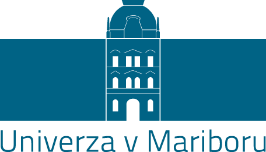 Slomškov trg 15
2000 Maribor, Slovenijawww.um.siNa podlagi Zakona o interventnih ukrepih za odpravo posledic poplav in zemeljskih plazov iz avgusta 2023 (v nadaljevanju interventni zakon) in sklepov 1. korespondenčne seje Senata Univerze v Mariboru z dne 22. 8. 2023 rektor Univerze v Mariboru izdaja:Interventna navodila za presojo prošenj študentov_k v času razmer, nastalih zaradi naravne nesreče (posledica razsežnosti poplav iz avgusta 2023)členIzvedbena navodila za presojo prošenj študentov_k v času razmer, nastalih zaradi naravne nesreče (posledica razsežnosti poplav iz avgusta 2023, v nadaljevanju navodila) se uporabljajo za odločanje v primerih, kadar študenti_ke zaradi izrednih razmer, nastalih zaradi naravne nesreče, niso redno in v roku opravili_e študijskih obveznosti, ki jih za napredovanje v višji letnik predvideva posamezen akreditiran študijski program, v katerega so vpisani_e.  Navodila se uporabljajo za:Izredno podaljšanje statusa študenta za študente_ke, ki so izkazali upravičene razloge za dlje časa trajajoče razmere, nastale zaradi naravne nesreče, in sicer ne glede na to, ali je študent_ka že ponavljal_a letnik in/ali je že koristil_a možnost podaljšanja statusa študenta iz upravičenih razlogov v skladu z veljavnim tretjim odstavkom 70. člena Zakona o visokem šolstvu.Izjemno napredovanje v višji letnik ter izjemno ponavljanje letnika za študente_ke, ki so izkazali_e upravičene razloge za dlje časa trajajoče razmere, nastale zaradi naravne nesreče.Druge prošnje/pritožbe študentov_k, v katerih se kot upravičeni razlog štejejo razmere, nastale zaradi naravne nesreče (npr. podaljšanje roka za oddajo zaključnega dela, podaljšanje veljavnosti teme zaključnih del ipd.). Članice Univerze v Mariboru lahko z uporabo interventnih navodil pričnejo šele po izteku jesenskega izpitnega obdobja študijskega leta 2022/23, in sicer po izteku vseh dodatno določenih izpitnih rokov ter zaključku izpitnega obdobja na posamezni članici (senat članice UM ima pristojnost za podaljšanje izpitnega obdobja ter določanje dodatnih izpitnih rokov).POMEMBNO: jesensko izpitno obdobje se lahko podaljša najkasneje do 30. 9. 2023, ko morajo biti izpeljani vsi izpitni roki; s 1. 10. 2023 se namreč pričenja novo študijsko leto. Študenti_ke, ki se želijo iz upravičenih razlogov vpisati v višji letnik do 30. 10. 2023, morajo ne glede na Navodila za presojo prošenj študentov ter upravičenih razlogov skladno s 85., 121. ter 214. členom Statuta Univerze v Mariboru svojo prošnjo pristojni komisiji poslati najkasneje do 30. 9. 2023. V prošnji mora biti zapisano, da poleg vpisa v višji letnik iz upravičenih razlogov, ponavljanja letnika iz upravičenih razlogov ali izrednega podaljšanja statusa študenta iz upravičenih razlogov prosijo tudi za vpis po roku.členDo izrednega podaljšanja statusa študenta oz. izjemnega napredovanja v višji letnik v skladu z 41. členom interventnega zakona niso upravičeni_e tisti_e študenti_ke, ki bodo izpolnjevali_e pogoje za napredovanje v višji letnik, ter študenti_ke, ki teh pogojev ne bodo izpolnjevali_e, a razlogi za to ne bodo neposredno (oz. v zadostni meri ali trajanju) vezani na izredne okoliščine, nastale zaradi naravne nesreče. členPostopek se začne na pisno prošnjo študenta_ke, ki jo naslovi na komisijo članice, pristojno za študijske zadeve (v nadaljevanju komisija) zaradi enega od navedenih razlogov v nadaljevanju:izjemne odobritve napredovanja študenta_ke v višji letnik v študijskem letu 2023/2024: študent_ka, ki zaradi posledic razsežnosti poplav iz avgusta 2023 ne izpolnjuje pogojev za napredovanje v višji letnik v študijskem letu 2023/2024, določenih s študijskim programom, lahko zaprosi za napredovanje v višji letnik pod izjemnimi pogoji, pri čemer se za izjemni pogoj upoštevajo tudi izredne razmere, nastale zaradi naravne nesreče. Vlogo lahko odda študent_ka, ki je skladno s 85. členom Statuta Univerze v Mariboru dosegel_a več kot 30 ECTS z obveznostmi vpisanega letnika in če je pričakovati, da bo izpolnil_a ostale obveznosti. Ob tem je treba upoštevati tudi opravljene »pogojne obveznosti«, brez katerih izjemno napredovanje v višji letnik ni mogoče niti ob izkazovanju upravičenih razlogov. Za napredovanje v višji letnik v študijskem letu 2023/24 se na podlagi akreditiranih sprememb, h katerim bomo na Univerzi v Mariboru pristopili na septembrski redni seji Senata Univerze v Mariboru, lahko napredovanje iz upravičenih razlogov omogoči tudi brez izpolnjevanja teh obveznosti, a le za kandidate_ke, ki bodo izpolnjevali_e upravičene razloge zaradi izrednih razmer, nastalih zaradi naravne nesreče.izjemne odobritve ponovnega vpisa študenta_ke v isti letnik v študijskem letu 2023/2024: študent_ka, ki zaradi posledic razsežnosti poplav iz avgusta 2023 ne izpolnjuje pogojev za napredovanje v višji letnik v študijskem letu 2023/2024, določenih s študijskim programom, lahko zaprosi za ponavljanje letnika pod izjemnimi pogoji, pri čemer se za izjemni pogoj upoštevajo tudi izredne razmere, nastale zaradi naravne nesreče. Vlogo lahko odda študent_ka, ki je redno sodeloval_a pri vseh s študijskim programom predvidenih oblikah visokošolskega izobraževalnega dela in opravil_a obveznosti v obsegu manj kot 30, a ne manj kot 15 ECTS vpisanega letnika, če so nastopili upravičeni razlogi, ki po Statutu Univerze v Mariboru omogočajo podaljšanje statusa študenta.izredne odobritve podaljšanja statusa študenta v študijskem letu 2023/2024: študent_ka, ki zaradi posledic razsežnosti poplav iz avgusta 2023 ni dosegel_a minimalnega števila kreditnih točk, potrebnih za napredovanje pod izjemnimi pogoji, lahko zaprosi za izredno podaljšanje statusa študenta iz naslova izrednih razmer, nastalih zaradi naravne nesreče. V  utemeljenih primerih se študentu_ki status podaljša za obdobje enega leta, in sicer ne glede na to, ali je študent_ka že izkoristil_a pravico do spremembe študijskega programa oz. smeri, ponavljanja letnika in/ali je že koristil_a možnost podaljšanja statusa študenta iz upravičenih razlogov v skladu z veljavnim tretjim odstavkom 70. člena Zakona o visokem šolstvu.členUpravičene razloge na podlagi prošnje študenta_ke z diskrecijo presoja pristojna komisija članice Univerze v Mariboru. Upravičeni razlog so dlje časa trajajoče okoliščine, nastale zaradi naravne nesreče (posledica razsežnosti poplav, ki so se v R Sloveniji zgodile med 3. in 5. avgustom 2023), ki so vplivale na možnosti za pripravo na jesensko izpitno obdobje ter na opravljanje obveznosti po akreditiranih študijskih programih, v katere so vpisani_e:študenti_ke, ki so jih (njih, njihove starše ali skrbnike oz. ožjo družino) naravne nesreče neposredno prizadele,študenti_ke, ki so v času poplav in sanacije (ali bodo v času izpitnega obdobja) kot del prostovoljnih gasilskih društev, civilne zaščite, humanitarnih organizacij in drugih oblik dela, dlje časa aktivno sodelovali_e pri odpravljanju posledic ujme.Ob upravičenih razlogih lahko pristojna komisija upošteva tudi število študentovih_kinih neopravljenih obveznosti, ki so potrebne za napredovanje v višji letnik. POMEMBNO: pri odločanju o upravičenih razlogih ni ključni faktor prizadetost območja, s katerega študent_ka prihaja, pač pa dejanska prizadetost posameznika_ce, njegovega_njenega starša ali skrbnika_ce oz. ožje družine, ki jo je naravna nesreča prizadela.členŠtudenti_ke morajo prošnji priložiti ustrezna dokazila, s katerimi dokazujejo dlje časa trajajoče okoliščine, nastale zaradi naravne nesreče.Študenti_ke, ki jih je (ali njihovo družino) naravna nesreča prizadela neposredno, upravičene razloge dokazujejo z naslednjimi dokumenti: z izpisom iz aplikacije za prijavo nastale škode (AJDA), slikovnim materialom, zapisnikom o oceni škode, zapisnikom o prijavi škode, zahtevkom za izdajo potrdila pri Rdečem križu Slovenije in ostalih humanitarnih organizacij, potrdilom o intervenciji lokalnega gasilskega društva, civilne zaščite ipd.Študenti_ke, ki so v času poplav in sanacije (ali bodo v času jesenskega izpitnega obdobja) dlje časa aktivno sodelovali_e pri odpravljanju posledic ujme, upravičene razloge dokazujejo z naslednjimi dokumenti: z delovnimi nalogi Civilne zaščite R Slovenije o napotilu na poplavljeno mesto ter drugimi potrdili, npr. Slovenske filantropije oz. drugih humanitarnih društev in organizacij, gasilskih društev ipd. členIzredno podaljšanje statusa študenta po 41. členu interventnega zakona je vezano na vpis v študijskem letu 2023/24 zaradi izrednih razmer v študijskem letu 2022/23, ki so nastale v obdobju od 3. 8. 2023 do 5. 8. 2023. Pravico do izrednega podaljšanja statusa študenta lahko uveljavljajo tako študenti_ke, ki so vpisani_e v študijskem letu 2022/23 (ne glede na vrsto vpisa), kot tudi študenti_ke, ki so prekinili_e študij in zaradi izjemnih razmer v študijskem letu 2022/23 niso izpolnili_e pogojev za nadaljevanje študija po prekinitvi v skladu s statutom Univerze v Mariboru.členZa administrativni postopek ter procesne roke se smiselno uporabljajo Navodila za presojo prošenj študentov ter upravičenih razlogov skladno s 85., 121. ter 214. členom Statuta Univerze v Mariboru: https://www.um.si/wp-content/uploads/2021/11/Navodila-za-presojo-prosenj-studentov-ter-upravicenih-razlogov-skladno-s-85.-121.-ter-214.-clenom-Statuta-UM.pdf. členTa navodila začnejo veljati naslednji dan po njihovi objavi na spletnih straneh UM, uporabljati pa se začnejo po zaključku jesenskega izpitnega obdobja študijskega leta 2022/23, in sicer po izteku vseh dodatno določenih izpitnih rokov ter zaključku izpitnega obdobja na posamezni članici (senat članice UM ima pristojnost za podaljšanje izpitnega obdobja ter določanje dodatnih izpitnih rokov).Rektor Univerze v MariboruProf. dr. Zdravko Kačič